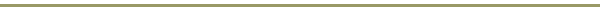 SøknadsskjemaUTDANNELSE I TERAPEUTISK YOGA OG KSM 2023Navn:Adresse:  	Telefon:	E-post:	Fødselsdato:   Yrke:   Nærmeste pårørende (navn og mobil):Relevant (klinisk) arbeidserfaring:Relevant utdanning:Yoga-erfaring (type, varighet, eventuell yogalærerutdannelse):Sykdom/skade som er relevant å nevne:Har du erfaring gått i terapi (evt. hva slags type):Motivasjon for søknad (beskriv ønsker og motivasjon):Annet: